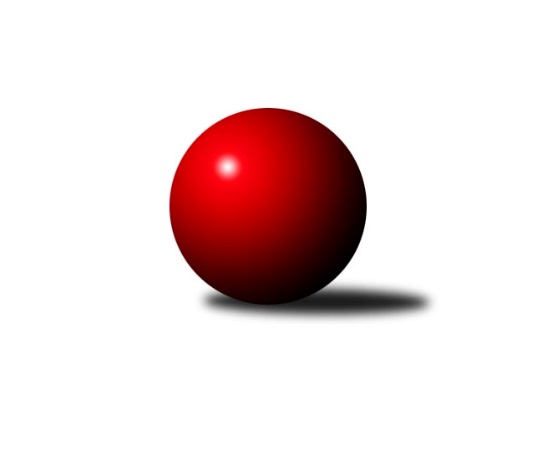 Č.11Ročník 2021/2022	13.6.2024 2. KLZ A 2021/2022Statistika 11. kolaTabulka družstev:		družstvo	záp	výh	rem	proh	skore	sety	průměr	body	plné	dorážka	chyby	1.	SKK Jičín	11	8	1	2	61.5 : 26.5 	(165.5 : 98.5)	3177	17	2164	1014	36.5	2.	TJ Bižuterie Jablonec nad Nisou	11	7	1	3	49.0 : 39.0 	(130.0 : 134.0)	3112	15	2112	1000	42.5	3.	SK Žižkov Praha	11	6	1	4	48.0 : 40.0 	(134.0 : 130.0)	3150	13	2154	996	34.6	4.	KK Kosmonosy A	11	4	1	6	48.0 : 40.0 	(145.5 : 118.5)	3145	9	2139	1006	40.9	5.	TJ Lokomotiva Ústí n. L.	11	2	2	7	30.0 : 58.0 	(116.5 : 147.5)	3025	6	2090	935	50.7	6.	KK Jiří Poděbrady	11	2	2	7	27.5 : 60.5 	(100.5 : 163.5)	3061	6	2123	938	52.1Tabulka doma:		družstvo	záp	výh	rem	proh	skore	sety	průměr	body	maximum	minimum	1.	SKK Jičín	6	5	1	0	38.0 : 10.0 	(94.5 : 49.5)	3190	11	3288	3120	2.	TJ Bižuterie Jablonec nad Nisou	5	4	1	0	26.0 : 14.0 	(65.0 : 55.0)	3049	9	3136	2977	3.	SK Žižkov Praha	5	3	0	2	24.0 : 16.0 	(65.5 : 54.5)	3309	6	3388	3203	4.	TJ Lokomotiva Ústí n. L.	6	2	2	2	25.0 : 23.0 	(79.0 : 65.0)	3096	6	3193	3005	5.	KK Jiří Poděbrady	5	2	0	3	16.5 : 23.5 	(47.0 : 73.0)	3078	4	3217	2837	6.	KK Kosmonosy A	6	2	0	4	27.0 : 21.0 	(79.0 : 65.0)	3169	4	3249	3076Tabulka venku:		družstvo	záp	výh	rem	proh	skore	sety	průměr	body	maximum	minimum	1.	SK Žižkov Praha	6	3	1	2	24.0 : 24.0 	(68.5 : 75.5)	3118	7	3227	3007	2.	SKK Jičín	5	3	0	2	23.5 : 16.5 	(71.0 : 49.0)	3175	6	3371	3031	3.	TJ Bižuterie Jablonec nad Nisou	6	3	0	3	23.0 : 25.0 	(65.0 : 79.0)	3124	6	3177	3042	4.	KK Kosmonosy A	5	2	1	2	21.0 : 19.0 	(66.5 : 53.5)	3141	5	3356	2910	5.	KK Jiří Poděbrady	6	0	2	4	11.0 : 37.0 	(53.5 : 90.5)	3058	2	3195	2846	6.	TJ Lokomotiva Ústí n. L.	5	0	0	5	5.0 : 35.0 	(37.5 : 82.5)	3011	0	3122	2893Tabulka podzimní části:		družstvo	záp	výh	rem	proh	skore	sety	průměr	body	doma	venku	1.	SKK Jičín	10	7	1	2	55.5 : 24.5 	(150.5 : 89.5)	3175	15 	4 	1 	0 	3 	0 	2	2.	TJ Bižuterie Jablonec nad Nisou	10	6	1	3	44.0 : 36.0 	(118.0 : 122.0)	3117	13 	4 	1 	0 	2 	0 	3	3.	SK Žižkov Praha	10	5	1	4	43.0 : 37.0 	(122.0 : 118.0)	3140	11 	3 	0 	2 	2 	1 	2	4.	KK Kosmonosy A	10	4	1	5	45.0 : 35.0 	(133.5 : 106.5)	3149	9 	2 	0 	3 	2 	1 	2	5.	TJ Lokomotiva Ústí n. L.	9	2	2	5	26.0 : 46.0 	(94.0 : 122.0)	3003	6 	2 	2 	1 	0 	0 	4	6.	KK Jiří Poděbrady	9	1	2	6	18.5 : 53.5 	(78.0 : 138.0)	3037	4 	1 	0 	3 	0 	2 	3Tabulka jarní části:		družstvo	záp	výh	rem	proh	skore	sety	průměr	body	doma	venku	1.	SKK Jičín	1	1	0	0	6.0 : 2.0 	(15.0 : 9.0)	3247	2 	1 	0 	0 	0 	0 	0 	2.	SK Žižkov Praha	1	1	0	0	5.0 : 3.0 	(12.0 : 12.0)	3184	2 	0 	0 	0 	1 	0 	0 	3.	TJ Bižuterie Jablonec nad Nisou	1	1	0	0	5.0 : 3.0 	(12.0 : 12.0)	3110	2 	0 	0 	0 	1 	0 	0 	4.	KK Jiří Poděbrady	2	1	0	1	9.0 : 7.0 	(22.5 : 25.5)	3121	2 	1 	0 	0 	0 	0 	1 	5.	KK Kosmonosy A	1	0	0	1	3.0 : 5.0 	(12.0 : 12.0)	3076	0 	0 	0 	1 	0 	0 	0 	6.	TJ Lokomotiva Ústí n. L.	2	0	0	2	4.0 : 12.0 	(22.5 : 25.5)	3149	0 	0 	0 	1 	0 	0 	1 Zisk bodů pro družstvo:		jméno hráče	družstvo	body	zápasy	v %	dílčí body	sety	v %	1.	Alena Šedivá 	SKK Jičín 	9	/	9	(100%)	27	/	36	(75%)	2.	Jana Florianová 	TJ Bižuterie Jablonec nad Nisou 	9	/	11	(82%)	29	/	44	(66%)	3.	Iveta Seifertová st.	TJ Bižuterie Jablonec nad Nisou 	8	/	10	(80%)	27.5	/	40	(69%)	4.	Karolína Kovaříková 	KK Kosmonosy A 	8	/	10	(80%)	24.5	/	40	(61%)	5.	Lenka Vávrová 	SKK Jičín 	7	/	8	(88%)	27	/	32	(84%)	6.	Nikola Sobíšková 	KK Kosmonosy A 	7	/	8	(88%)	22.5	/	32	(70%)	7.	Blanka Mašková 	SK Žižkov Praha 	7	/	9	(78%)	22	/	36	(61%)	8.	Lucie Vrbatová 	SKK Jičín 	7	/	10	(70%)	26	/	40	(65%)	9.	Kateřina Katzová 	SK Žižkov Praha 	7	/	11	(64%)	26	/	44	(59%)	10.	Barbora Vašáková 	TJ Lokomotiva Ústí n. L.  	7	/	11	(64%)	25.5	/	44	(58%)	11.	Lenka Boštická 	SK Žižkov Praha 	7	/	11	(64%)	25.5	/	44	(58%)	12.	Lucie Slavíková 	TJ Bižuterie Jablonec nad Nisou 	6	/	7	(86%)	21	/	28	(75%)	13.	Tereza Nováková 	KK Kosmonosy A 	6	/	8	(75%)	22	/	32	(69%)	14.	Zdeňka Dejdová 	KK Jiří Poděbrady 	5	/	11	(45%)	20	/	44	(45%)	15.	Monika Hercíková 	SKK Jičín 	4.5	/	10	(45%)	20	/	40	(50%)	16.	Petra Abelová 	SKK Jičín 	4	/	6	(67%)	14	/	24	(58%)	17.	Lucie Dlouhá 	KK Kosmonosy A 	4	/	6	(67%)	13.5	/	24	(56%)	18.	Kateřina Holubová 	TJ Lokomotiva Ústí n. L.  	4	/	6	(67%)	10	/	24	(42%)	19.	Zuzana Holcmanová 	KK Jiří Poděbrady 	4	/	7	(57%)	16	/	28	(57%)	20.	Tereza Bendová 	KK Kosmonosy A 	4	/	8	(50%)	19.5	/	32	(61%)	21.	Adéla Víšová 	TJ Bižuterie Jablonec nad Nisou 	4	/	8	(50%)	13.5	/	32	(42%)	22.	Jana Balzerová 	TJ Lokomotiva Ústí n. L.  	4	/	9	(44%)	15	/	36	(42%)	23.	Lucie Stránská 	TJ Lokomotiva Ústí n. L.  	4	/	10	(40%)	21.5	/	40	(54%)	24.	Michaela Moravcová 	KK Jiří Poděbrady 	4	/	10	(40%)	19.5	/	40	(49%)	25.	Šárka Vohnoutová 	TJ Lokomotiva Ústí n. L.  	4	/	11	(36%)	19	/	44	(43%)	26.	Alice Tauerová 	SKK Jičín 	3	/	5	(60%)	10	/	20	(50%)	27.	Hana Mlejnková 	KK Kosmonosy A 	3	/	5	(60%)	9	/	20	(45%)	28.	Dana Viková 	SKK Jičín 	3	/	6	(50%)	16	/	24	(67%)	29.	Jana Burocková 	KK Kosmonosy A 	3	/	6	(50%)	10	/	24	(42%)	30.	Jitka Havlíková 	TJ Bižuterie Jablonec nad Nisou 	3	/	6	(50%)	9.5	/	24	(40%)	31.	Jitka Vacková 	TJ Bižuterie Jablonec nad Nisou 	3	/	6	(50%)	9.5	/	24	(40%)	32.	Helena Šamalová 	SKK Jičín 	3	/	7	(43%)	16.5	/	28	(59%)	33.	Tereza Votočková 	KK Kosmonosy A 	3	/	7	(43%)	12	/	28	(43%)	34.	Blanka Mizerová 	SK Žižkov Praha 	3	/	9	(33%)	15	/	36	(42%)	35.	Lucie Řehánková 	SK Žižkov Praha 	3	/	9	(33%)	14	/	36	(39%)	36.	Anna Sailerová 	SK Žižkov Praha 	2	/	3	(67%)	5	/	12	(42%)	37.	Olga Petráčková 	TJ Bižuterie Jablonec nad Nisou 	2	/	5	(40%)	7	/	20	(35%)	38.	Hedvika Mizerová 	SK Žižkov Praha 	2	/	6	(33%)	11.5	/	24	(48%)	39.	Michaela Šuterová 	TJ Lokomotiva Ústí n. L.  	2	/	7	(29%)	14	/	28	(50%)	40.	Lada Tichá 	KK Jiří Poděbrady 	2	/	7	(29%)	7	/	28	(25%)	41.	Jana Takáčová 	KK Jiří Poděbrady 	2	/	10	(20%)	14.5	/	40	(36%)	42.	Hana Křemenová 	SK Žižkov Praha 	1	/	1	(100%)	4	/	4	(100%)	43.	Lucie Holubová 	KK Kosmonosy A 	1	/	1	(100%)	4	/	4	(100%)	44.	Kristýna Vorlická 	TJ Lokomotiva Ústí n. L.  	1	/	1	(100%)	3	/	4	(75%)	45.	Denisa Kroupová 	SKK Jičín 	1	/	1	(100%)	2	/	4	(50%)	46.	Lenka Honzíková 	KK Jiří Poděbrady 	1	/	4	(25%)	6.5	/	16	(41%)	47.	Dita Kotorová 	KK Jiří Poděbrady 	1	/	4	(25%)	4	/	16	(25%)	48.	Magdaléna Moravcová 	KK Jiří Poděbrady 	0.5	/	8	(6%)	10	/	32	(31%)	49.	Jana Gembecová 	TJ Bižuterie Jablonec nad Nisou 	0	/	1	(0%)	2	/	4	(50%)	50.	Irini Sedláčková 	SK Žižkov Praha 	0	/	1	(0%)	1.5	/	4	(38%)	51.	Jitka Sottnerová 	TJ Lokomotiva Ústí n. L.  	0	/	1	(0%)	1	/	4	(25%)	52.	Zdeňka Kvapilová 	TJ Bižuterie Jablonec nad Nisou 	0	/	1	(0%)	0	/	4	(0%)	53.	Iva Kunová 	TJ Bižuterie Jablonec nad Nisou 	0	/	1	(0%)	0	/	4	(0%)	54.	Zuzana Tiličková 	TJ Lokomotiva Ústí n. L.  	0	/	3	(0%)	3.5	/	12	(29%)	55.	Iveta Seifertová ml.	TJ Bižuterie Jablonec nad Nisou 	0	/	4	(0%)	5	/	16	(31%)	56.	Eliška Holakovská 	TJ Lokomotiva Ústí n. L.  	0	/	5	(0%)	3	/	20	(15%)	57.	Lenka Stejskalová 	TJ Bižuterie Jablonec nad Nisou 	0	/	6	(0%)	6	/	24	(25%)Průměry na kuželnách:		kuželna	průměr	plné	dorážka	chyby	výkon na hráče	1.	SK Žižkov Praha, 1-4	3263	2213	1049	38.7	(543.8)	2.	KK Kosmonosy, 3-6	3144	2154	990	43.6	(524.2)	3.	Poděbrady, 1-4	3129	2133	996	42.9	(521.6)	4.	SKK Jičín, 1-4	3109	2125	983	43.3	(518.3)	5.	TJ Lokomotiva Ústí nad Labem, 1-4	3096	2118	978	41.5	(516.1)	6.	TJ Bižuterie Jablonec nad Nisou, 1-4	3014	2076	937	47.5	(502.4)Nejlepší výkony na kuželnách:SK Žižkov Praha, 1-4SK Žižkov Praha	3388	6. kolo	Lenka Vávrová 	SKK Jičín	600	8. koloSKK Jičín	3371	8. kolo	Anna Sailerová 	SK Žižkov Praha	595	6. koloKK Kosmonosy A	3356	10. kolo	Lenka Boštická 	SK Žižkov Praha	595	1. koloSK Žižkov Praha	3350	1. kolo	Blanka Mizerová 	SK Žižkov Praha	588	4. koloSK Žižkov Praha	3305	4. kolo	Karolína Kovaříková 	KK Kosmonosy A	587	10. koloSK Žižkov Praha	3298	10. kolo	Tereza Bendová 	KK Kosmonosy A	584	10. koloSK Žižkov Praha	3203	8. kolo	Alena Šedivá 	SKK Jičín	583	8. koloKK Jiří Poděbrady	3195	6. kolo	Lenka Boštická 	SK Žižkov Praha	581	10. koloTJ Lokomotiva Ústí n. L. 	3122	1. kolo	Monika Hercíková 	SKK Jičín	577	8. koloTJ Bižuterie Jablonec nad Nisou	3042	4. kolo	Jitka Vacková 	TJ Bižuterie Jablonec nad Nisou	575	4. koloKK Kosmonosy, 3-6KK Kosmonosy A	3249	7. kolo	Nikola Sobíšková 	KK Kosmonosy A	607	7. koloSK Žižkov Praha	3227	9. kolo	Hana Křemenová 	SK Žižkov Praha	576	9. koloKK Kosmonosy A	3221	4. kolo	Blanka Mašková 	SK Žižkov Praha	575	9. koloKK Kosmonosy A	3195	9. kolo	Jana Florianová 	TJ Bižuterie Jablonec nad Nisou	572	11. koloSKK Jičín	3185	6. kolo	Jana Burocková 	KK Kosmonosy A	568	4. koloTJ Bižuterie Jablonec nad Nisou	3177	2. kolo	Tereza Nováková 	KK Kosmonosy A	565	6. koloKK Kosmonosy A	3176	2. kolo	Karolína Kovaříková 	KK Kosmonosy A	564	9. koloTJ Bižuterie Jablonec nad Nisou	3110	11. kolo	Lucie Holubová 	KK Kosmonosy A	561	11. koloKK Kosmonosy A	3096	6. kolo	Tereza Nováková 	KK Kosmonosy A	561	9. koloKK Kosmonosy A	3076	11. kolo	Iveta Seifertová st.	TJ Bižuterie Jablonec nad Nisou	558	2. koloPoděbrady, 1-4SKK Jičín	3229	1. kolo	Karolína Kovaříková 	KK Kosmonosy A	584	3. koloKK Jiří Poděbrady	3217	7. kolo	Zdeňka Dejdová 	KK Jiří Poděbrady	568	7. koloKK Kosmonosy A	3209	3. kolo	Zdeňka Dejdová 	KK Jiří Poděbrady	564	9. koloSK Žižkov Praha	3176	5. kolo	Jana Takáčová 	KK Jiří Poděbrady	563	9. koloTJ Bižuterie Jablonec nad Nisou	3166	7. kolo	Jana Takáčová 	KK Jiří Poděbrady	563	7. koloKK Jiří Poděbrady	3141	9. kolo	Zdeňka Dejdová 	KK Jiří Poděbrady	558	5. koloTJ Lokomotiva Ústí n. L. 	3122	9. kolo	Lucie Vrbatová 	SKK Jičín	557	1. koloKK Jiří Poděbrady	3116	5. kolo	Lucie Slavíková 	TJ Bižuterie Jablonec nad Nisou	555	7. koloKK Jiří Poděbrady	3080	1. kolo	Michaela Moravcová 	KK Jiří Poděbrady	554	7. koloKK Jiří Poděbrady	2837	3. kolo	Barbora Vašáková 	TJ Lokomotiva Ústí n. L. 	553	9. koloSKK Jičín, 1-4SKK Jičín	3288	9. kolo	Lenka Vávrová 	SKK Jičín	595	11. koloSKK Jičín	3247	11. kolo	Petra Abelová 	SKK Jičín	569	9. koloSKK Jičín	3202	7. kolo	Lenka Vávrová 	SKK Jičín	568	9. koloSKK Jičín	3154	3. kolo	Lenka Vávrová 	SKK Jičín	561	7. koloTJ Bižuterie Jablonec nad Nisou	3153	9. kolo	Lucie Slavíková 	TJ Bižuterie Jablonec nad Nisou	560	9. koloSKK Jičín	3127	5. kolo	Monika Hercíková 	SKK Jičín	557	9. koloSKK Jičín	3120	2. kolo	Lada Tichá 	KK Jiří Poděbrady	554	11. koloKK Kosmonosy A	3111	5. kolo	Lucie Vrbatová 	SKK Jičín	553	11. koloKK Jiří Poděbrady	3100	11. kolo	Helena Šamalová 	SKK Jičín	553	3. koloSK Žižkov Praha	3060	7. kolo	Iveta Seifertová st.	TJ Bižuterie Jablonec nad Nisou	552	9. koloTJ Lokomotiva Ústí nad Labem, 1-4TJ Lokomotiva Ústí n. L. 	3193	8. kolo	Šárka Vohnoutová 	TJ Lokomotiva Ústí n. L. 	580	8. koloSK Žižkov Praha	3184	11. kolo	Barbora Vašáková 	TJ Lokomotiva Ústí n. L. 	572	11. koloTJ Lokomotiva Ústí n. L. 	3175	11. kolo	Jana Balzerová 	TJ Lokomotiva Ústí n. L. 	558	11. koloKK Kosmonosy A	3118	8. kolo	Adéla Víšová 	TJ Bižuterie Jablonec nad Nisou	558	6. koloTJ Bižuterie Jablonec nad Nisou	3117	6. kolo	Lucie Vrbatová 	SKK Jičín	553	4. koloTJ Lokomotiva Ústí n. L. 	3084	6. kolo	Lenka Boštická 	SK Žižkov Praha	552	11. koloTJ Lokomotiva Ústí n. L. 	3079	4. kolo	Lucie Dlouhá 	KK Kosmonosy A	550	8. koloKK Jiří Poděbrady	3074	10. kolo	Lucie Stránská 	TJ Lokomotiva Ústí n. L. 	547	10. koloSK Žižkov Praha	3059	2. kolo	Šárka Vohnoutová 	TJ Lokomotiva Ústí n. L. 	546	11. koloTJ Lokomotiva Ústí n. L. 	3037	2. kolo	Blanka Mašková 	SK Žižkov Praha	546	2. koloTJ Bižuterie Jablonec nad Nisou, 1-4TJ Bižuterie Jablonec nad Nisou	3136	10. kolo	Lucie Slavíková 	TJ Bižuterie Jablonec nad Nisou	571	10. koloTJ Bižuterie Jablonec nad Nisou	3063	5. kolo	Jana Florianová 	TJ Bižuterie Jablonec nad Nisou	558	1. koloSKK Jičín	3058	10. kolo	Lenka Boštická 	SK Žižkov Praha	548	3. koloTJ Bižuterie Jablonec nad Nisou	3041	3. kolo	Kateřina Katzová 	SK Žižkov Praha	544	3. koloKK Jiří Poděbrady	3030	8. kolo	Lucie Slavíková 	TJ Bižuterie Jablonec nad Nisou	540	5. koloTJ Bižuterie Jablonec nad Nisou	3026	1. kolo	Iveta Seifertová st.	TJ Bižuterie Jablonec nad Nisou	534	10. koloSK Žižkov Praha	3007	3. kolo	Jana Florianová 	TJ Bižuterie Jablonec nad Nisou	532	10. koloTJ Bižuterie Jablonec nad Nisou	2977	8. kolo	Iveta Seifertová st.	TJ Bižuterie Jablonec nad Nisou	531	5. koloKK Kosmonosy A	2910	1. kolo	Lucie Stránská 	TJ Lokomotiva Ústí n. L. 	530	5. koloTJ Lokomotiva Ústí n. L. 	2893	5. kolo	Lucie Slavíková 	TJ Bižuterie Jablonec nad Nisou	529	3. koloČetnost výsledků:	8.0 : 0.0	4x	7.0 : 1.0	4x	6.0 : 2.0	7x	5.0 : 3.0	3x	4.0 : 4.0	4x	3.0 : 5.0	4x	2.0 : 6.0	4x	1.5 : 6.5	1x	1.0 : 7.0	2x